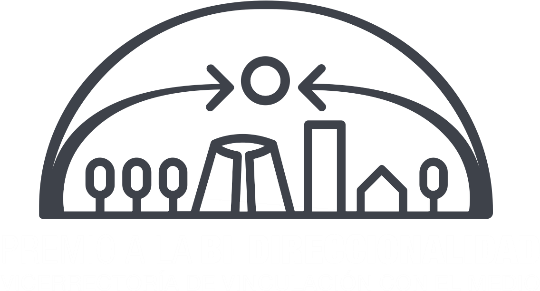 El siguiente documento tiene por objeto emplearse como referencia para la elaboración del presupuesto, especialmente en las compras de bienes y servicios más recurrentes. Cabe destacar que los valores son aproximados de los proveedores del sistema de compras públicas.Para la elaboración del presupuesto, recomendamos visitar la tienda del sitio de mercado público. En la cual encontrará todos los productos disponibles en el sistema de compras públicas, debe tomar en cuenta que los valores del portal no incluyen el 19% Impuesto al Valor Agregado. Lo anterior considerando el marco que nos entregan las bases del Fondo a la Vinculación con el Medio.En el caso de requerir algún espacio, sala o auditorio para la realización de actividades, recomendamos emplear el sistema de reserva de salones de la Vicerrectoría de Vinculación con el Medio.Guía de Valores ReferencialesDescripción ProductoUnidadCosto Aproximado Habitación de hotel individual.Por día $                      54.000 Producción audiovisual.Por minuto filmado $                      40.000 Afiche 33cm x 48cm.Por unidad $                         1.350 Volantes 10cm x 16cm.Por unidad $                            150 Impresión revista, 40 páginas tamaño carta full color.Por unidad $                      13.500 Pendón 80x200.Por unidad $                      70.000 Poleras Usach.Por unidad $                         6.000 Tazones Usach.Por unidad $                         2.600 Coffe break.Por persona $                         5.000 Almuerzo.Por persona $                         6.000 